ОТЧЕТ О ВЫПОЛНЕНИИМУНИЦИПАЛЬНОГО ЗАДАНИЯ № 3на 01.01. 2017  г. (за 4 квартал)Периодичность  ____________ежеквартально______________________________________________________________________(указывается в соответствии с периодичностью представления отчета о выполнении муниципального задания, установленной в муниципальном задании)Часть 1. Сведения об оказываемых муниципальных услугах 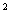 Раздел ___1____3. Сведения о фактическом достижении показателей, характеризующих объем и (или) качество муниципальной услуги:3.1. Сведения о фактическом достижении показателей, характеризующих качество муниципальной услуги: 3.2. Сведения о фактическом достижении показателей, характеризующих объем муниципальной услугиРаздел ___2____3. Сведения о фактическом достижении показателей, характеризующих объем и (или) качество муниципальной услуги:3.1. Сведения о фактическом достижении показателей, характеризующих качество муниципальной услуги: 3.2. Сведения о фактическом достижении показателей, характеризующих объем муниципальной услуги:Руководитель (уполномоченное лицо) _____________ ___________ ____________________                                                                        (должность)   (подпись)  (расшифровка подписи"__" __________ 20__ г.КодыНаименование муниципального учреждения Бутурлинского муниципального района Нижегородской области  ____Муниципальное бюджетное учреждение дополнительного образования детско-юношеский центр «Бутурлинец»   ____________________________________________________Форма по ОКУД0506001ДатаВиды деятельности муниципального учреждения _____________________________________________ ___________________________________________по сводному рееструРеализация дополнительных общеобразовательных общеразвивающих программ,По ОКВЭД85.41Реализация дополнительных предпрофессиональных программ в области физической культуры и спортаПо ОКВЭД              85.41Вид муниципального учреждения организация дополнительного образованияПо ОКВЭД(указывается вид муниципального учреждения из ведомственного перечня)1. Наименование муниципальной услуги ___реализация дополнительных общеразвивающих программ_____Уникальный номерпо ведомственному перечню 11.Г42.02. Категории потребителей муниципальной услуги ________________________физические лица_________________________________________________________________________________Уникальный номер реестровой записи Показатель, характеризующий содержание муниципальной услуги Показатель, характеризующий содержание муниципальной услуги Показатель, характеризующий содержание муниципальной услуги Показатель, характеризующий условия (формы) оказания муниципальной услуги Показатель, характеризующий условия (формы) оказания муниципальной услуги Показатель качества муниципальной услуги Показатель качества муниципальной услуги Показатель качества муниципальной услуги Показатель качества муниципальной услуги Показатель качества муниципальной услуги Показатель качества муниципальной услуги Показатель качества муниципальной услуги Показатель качества муниципальной услуги ___________ (наименование показателя)__________ (наименование показателя)__________ (наименование показателя)__________ (наименование показателя)__________ (наименование показателя)наименование показателя единица измеренияпо ОКЕИединица измеренияпо ОКЕИутверждено в муниципальном задании на год исполнено на отчетную дату допустимое (возможное) отклонение отклонение, превышающее допустимое (возможное) значение причина отклонения наименование код 1 2 3 4 5 6 7 8 9 10 11 12 13 14 00000000000223Р110011Г42001000300301001100101Физкультурно-спортивнаянаправленностьочная-001.Доля детей, осваивающих дополнительные образовательные программы в ОУпроцент7441001005%002.Доля детей, ставших победителями и призерами районных, зональных, региональных и  всероссийских мероприятийпроцент7441585%47%Мало мероприятий данной направленности003.Доля родителей (законных представителей) удовлетворенных условиями и качеством представляемой образовательной услугипроцент74485955%00000000000223Р110011Г42001000300101003100101Техническаянаправленностьочная001.Доля детей, осваивающих дополнительные образовательные программы в ОУпроцент7441001005%002.Доля детей, ставших победителями и призерами районных, зональных, региональных и  всероссийских мероприятийпроцент7441505%100%Не было соревнований данной направленности003.Доля родителей (законных представителей) удовлетворенных условиями и качеством представляемой образовательной услугипроцент74485955%-00000000000223Р110011Г42001000300401000100101Художественная направленностьочная001.Доля детей, осваивающих дополнительные образовательные программы в ОУпроцент7441001005%002.Доля детей, ставших победителями и призерами районных, зональных, региональных и  всероссийских мероприятийпроцент7441533,65%003.Доля родителей (законных представителей) удовлетворенных условиями и качеством представляемой образовательной услугипроцент74485955%00000000000223Р110011Г42001000300601008100101Социально-педагогическая направленностьочная001.Доля детей, осваивающих дополнительные образовательные программы в ОУпроцент7441001005%002.Доля детей, ставших победителями и призерами районных, зональных, региональных и  всероссийских мероприятийпроцент7441505%100%Не было мероприятий данной направленности003.Доля родителей (законных представителей) удовлетворенных условиями и качеством представляемой образовательной услугипроцент74485955%003.Доля родителей (законных представителей) удовлетворенных условиями и качеством представляемой образовательной услугипроцент74485955%00000000000223Р110011Г42001000300501009100102Туристско-краеведческая направленностьочная001.Доля детей, осваивающих дополнительные образовательные программы в ОУпроцент7441001005%002.Доля детей, ставших победителями и призерами районных, зональных, региональных и  всероссийских мероприятийпроцент7441505%100%Не было соревнований данной направленности003.Доля родителей (законных представителей) удовлетворенных условиями и качеством представляемой образовательной услугипроцент74485955%Уникальный номер реестровой записи Показатель, характеризующий содержание муниципальной услуги Показатель, характеризующий содержание муниципальной услуги Показатель, характеризующий содержание муниципальной услуги Показатель, характеризующий условия (формы) оказания муниципальной услуги Показатель, характеризующий условия (формы) оказания муниципальной услуги Показатель объема муниципальной услуги Показатель объема муниципальной услуги Показатель объема муниципальной услуги Показатель объема муниципальной услуги Показатель объема муниципальной услуги Показатель объема муниципальной услуги Показатель объема муниципальной услуги Показатель объема муниципальной услуги Показатель объема муниципальной услуги Показатель объема муниципальной услуги Показатель объема муниципальной услуги ___________ (наименование показателя)__________ (наименование показателя)__________ (наименование показателя)__________ (наименование показателя)__________ (наименование показателя)наименование показателя единица измеренияпо ОКЕИ единица измеренияпо ОКЕИ утверждено в муниципальном задании на год исполнено на отчетную дату исполнено на отчетную дату допустимое (возможное) отклонение допустимое (возможное) отклонение отклонение, превышающее допустимое (возможное) значение отклонение, превышающее допустимое (возможное) значение причина отклонения причина отклонения Средний размер платы (цена, тариф)Средний размер платы (цена, тариф)наименование код 1 2 3 4 5 6 7 8 9 10 11 11 12 12 13 13 14 14 15 15 00000000000223Р110011Г42001000300301001100101Физкультурно-спортивнаянаправленностьочнаяЧисло обучающихсячеловек0017  7923513245%5%2,5%2,5%Количество детей меньшеКоличество детей меньше00000000000223Р110011Г42001000300101003100101ТехническаянаправленностьочнаяЧисло обучающихсячеловек79250545%5%00000000000223Р110011Г42001000300401000100101Художественная направленностьочнаяЧисло обучающихсячеловек7922412355%5%00000000000223Р110011Г42001000300601008100101Социально-педагогическая направленностьочнаяЧисло обучающихсячеловек79270705%5%00000000000223Р110011Г42001000300501009100102Туристско-краеведческаяочнаяЧисло обучающихсячеловек79260515%5%5%5%Количество детей в группах меньше нормыКоличество детей в группах меньше нормы1. Наименование муниципальной услуги _реализация дополнительных предпрофессиональных программв области физической культуры и спорта_____Уникальный номерпо ведомственному перечню 11.Д42.02. Категории потребителей муниципальной услуги _физические лица, имеющие необходимые для освоения соответствующей образовательной программы способности в области физической культуры и спорта Уникальный номер реестровой записи Показатель, характеризующий содержание муниципальной услуги Показатель, характеризующий содержание муниципальной услуги Показатель, характеризующий содержание муниципальной услуги Показатель, характеризующий содержание муниципальной услуги Показатель, характеризующий содержание муниципальной услуги Показатель, характеризующий содержание муниципальной услуги Показатель, характеризующий условия (формы) оказания муниципальной услуги Показатель, характеризующий условия (формы) оказания муниципальной услуги Показатель, характеризующий условия (формы) оказания муниципальной услуги Показатель качества муниципальной услуги Показатель качества муниципальной услуги Показатель качества муниципальной услуги Показатель качества муниципальной услуги Показатель качества муниципальной услуги Показатель качества муниципальной услуги Показатель качества муниципальной услуги Показатель качества муниципальной услуги ___________ (наименование показателя)___________ (наименование показателя)___________ (наименование показателя)__________ (наименование показателя)__________ (наименование показателя)__________ (наименование показателя)__________ (наименование показателя)__________ (наименование показателя)__________ (наименование показателя)наименование показателя единица измеренияпо ОКЕИединица измеренияпо ОКЕИутверждено в муниципальном задании на год исполнено на отчетную дату допустимое (возможное) отклонение отклонение, превышающее допустимое (возможное) значение причина отклонения наименование код 1 2 2 2 3 3 4 5 5 6 7 8 9 10 11 12 13 14 '226120000132Р11000411Д42001002100301002100100Циклические, скоростно-силовые виды спорта и многоборьяЦиклические, скоростно-силовые виды спорта и многоборьяТренировочный этапочнаяочная001.Доля детей, осваивающих дополнительные образовательные программы в ОУпроцент7441001005%-'226120000132Р11000411Д42001002100301002100100Циклические, скоростно-силовые виды спорта и многоборьяЦиклические, скоростно-силовые виды спорта и многоборьяТренировочный этапочнаяочная002.Доля детей, ставших победителями и призерами районных, зональных, региональных и  всероссийских мероприятийпроцент7441556%5%002.Доля детей, ставших победителями и призерами районных, зональных, региональных и  всероссийских мероприятийпроцент7441556%5%003Доля родителей (законных представителей) удовлетворенных условиями и качеством представляемой образовательной услугипроцент74485955%-Уникальный номер реестровой записи Показатель, характеризующий содержание муниципальной услуги Показатель, характеризующий содержание муниципальной услуги Показатель, характеризующий содержание муниципальной услуги Показатель, характеризующий условия (формы) оказания муниципальной услуги Показатель, характеризующий условия (формы) оказания муниципальной услуги Показатель объема муниципальной услуги Показатель объема муниципальной услуги Показатель объема муниципальной услуги Показатель объема муниципальной услуги Показатель объема муниципальной услуги Показатель объема муниципальной услуги Показатель объема муниципальной услуги Показатель объема муниципальной услуги Показатель объема муниципальной услуги Показатель объема муниципальной услуги Показатель объема муниципальной услуги Показатель объема муниципальной услуги ___________ (наименование показателя)__________ (наименование показателя)__________ (наименование показателя)__________ (наименование показателя)__________ (наименование показателя)наименование показателя единица измеренияпо ОКЕИ единица измеренияпо ОКЕИ единица измеренияпо ОКЕИ утверждено в муниципальном задании на год исполнено на отчетную дату исполнено на отчетную дату допустимое (возможное) отклонение допустимое (возможное) отклонение отклонение, превышающее допустимое (возможное) значение отклонение, превышающее допустимое (возможное) значение причина отклонения причина отклонения Средний размер платы (цена, тариф)Средний размер платы (цена, тариф)___________ (наименование показателя)__________ (наименование показателя)__________ (наименование показателя)__________ (наименование показателя)__________ (наименование показателя)наименование показателя утверждено в муниципальном задании на год исполнено на отчетную дату исполнено на отчетную дату допустимое (возможное) отклонение допустимое (возможное) отклонение отклонение, превышающее допустимое (возможное) значение отклонение, превышающее допустимое (возможное) значение причина отклонения причина отклонения Средний размер платы (цена, тариф)Средний размер платы (цена, тариф)наименование наименование код 1 2 3 4 5 6 7 8 8 9 10 11 11 12 12 13 13 14 14 15 15 '226120000132Р11000411Д42001002100301002100100'226120000132Р11000411Д42001002100301002100100Циклические, скоростно-силовые виды спорта и многоборьяТренировочный этапочнаяЧисло обучающихсячеловек7927921095%5%Число обучающихсячеловек7927921095%5%